Krajská asociace Sport pro všechny Vysočina,z.s.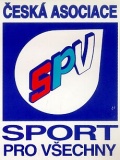 Spolek vedený u Krajského soudu v Brně  v odd. L č. 10862,  IČO 26983532,Fügnerova    1237/8    674 01  Třebíč,   vysocina@caspv.cz, cstv.trebic@seznam.czZápis z krajské valné hromady konané dne 20.3.2022 4 v TřebíčiValná hromada se řídila se předem připraveným a schváleným programemProgram:ZahájeníSchválení programuZpráva o činnosti KASPV za rok 2023 a o výsledku hospodaření za rok 2023Zpráva kontrolní komise za rok 2023Plán činnosti na rok 2024 po vlivu vládního balíčku úspor, kalendář akcí 2024DiskuzeZpráva návrhové komise a usnesení VH 2024Závěr VH ČASPV, poděkování Zahájení a jednací řád valné hromady- předs. Karel Coufal, přivítal přítomné a nechal zvolit pracovní předsednictvo (Coufal,  Kosová, Kokeš)  Zpráva o činnosti KASPVInformace z vedení ČASProblematika problémů kterými se musíme zabývat, zejména finančními, bohužel některé jdou na vrub současné vládyZhodnocení krajských soutěží za rok 2023, vše v předloženém materiálu účastníkům sněmu, včetně počtu startujících a účastníků, hodnoceno kladněNávrh plánu a termínové listiny pro rok 20249.3. 2024		přehazovaná kraj Náměšť nad Oslavou20.3.2024	            VH KASPV Třebíč6.4.2024		gymnastika kraj Chotěboř18.5.2024 	            atletika kraj Třebíč12.5.2024             Medvědí stezka Maleč11.září 2024	porada KASPV16.11.2024 	HB zimní čtyřbojDosud finančně pokryto, hlavně z krajské dotace ( krajských peněz), bohužel pro letošní rok situace vypadá napjatě, neboť nebudou krajské dotace Zhodnoceno finanční hospodaření roku 2023, včetně zprávy o hospodařeníKaždý měsíc zasílá sekretář KA SPV informační list až do odborů KA SPVInformace z centra, zejména s ukončením činnosti Mirka Zítka ve funkci předsedy, v současné době jeden kandidát, který je ochoten kandidovat na předsedu (Václav Šercl – předseda KA SPV Praha, ročník 1969, člen od roku 1995, dlouholetý funkcionář), VH KA SPV vyjadřuje podporu Václavu Šerclovi na tuto funkci, další problém jsou zaměstnanci sekretariátu - účetní, hl. ekonomku je nová, odešel p. Lukeš v souvislosti s vedením evidence ČASPV, slíbil pouze částečnou výpomoc, problémy s dokončením účetní uzávěrky za rok 2023. Nově, po výběrovém řízení nastoupil Sekretář Tomáš Masár, přišel z MŠMT, uvádí se do problematiky, více na celorepublikové VH ČASPVHavlíčků Brod mění právní subjektivitu,kdy RC SPV HB jako samostatný právní subjekt končí svou  činnost a bude přičleněno pod KASPV, jako ostatní RCNávrh kandidátů na VH ČASPV, Coufal, Štěrba, Šlapák – schválenoNávrhy na zrušení odborů TJ SPV Výšina HB z RC SPV HB, SK Rokytnice a Mladoňovice z RC SPV TR – projednáno, doporučenoSPV Mrákotín z RC SPV JI probíhající problémy s korespondencí s krajským soudem, kdy právnická osoba nebyla minulosti  aktivována a je nutno řešení současného stavu, doporučení je ukončit činnost stávajícího a založit nový odborProjednání návrhu na klíč přerozdělování členského příspěvku z centra, prozatím je návrh 40% centrum - 60% KA SPVV návrhu proplacení ze 40% je placena doprava na 2 republikové akce z KA SPV (Mědvědi, Gymnastika – bude v návrhu usnesení)Zpráva o výsledku hospodaření a návrh rozpočtu 2023Viz. písemné podklady za jednotlivé RC a KASPVPokladna kraj  počátek  2023   1 701,- Kč      k 31.12. 2022	  5 262,- Kč   k 31.12.2023Běžný účet počátek 2023     123 551,2 Kč      k 31.12.2022 	84 459,- Kč   k 31.12.2023Přijmy celkem   2023                 408 330,- Kč       Náklady celkem 2023        480 789,30 Kč   Výsledek hospodaření (příjmy – výdaje = + zisk)          - 72 459,30 KčRozpočet roku 2024 nelze zatím plánovat, bude záležet na politice Nár.sport.agentury.Zpráva kontrolní komisea)  Fyzické kontroly na sekretariátu během roku   provedeny členkou KK p. M.Palátovou.Její zjištění projednala s dalšími členy KK ( pp.  Nevečeřalová Horák, )Body kontrolní činnosti :     ( všem bez připomínek )-  kontrola vedení účetnictví                                                     -  hospodaření KA ve střed.001 za období   leden–prosinec 2023  -  při kontrole  finančního  zůstatku v pokladně a na  běžném účtě  KASPV odpovídá stavu vedeném     v účetnictví ( PC program  POHODA ). -  Daňové přiznání podané na Finanční úřad v Třebíči za rok 2023  -  Kontrola přijetí dotace „na mládež“  z Krajského úřadu Vysočina za rok 2023. Dotace řádně     zúčtována  a podle předem stanoveného klíče valnou hromadou KA  rozdělena na KASPV a RCSPV.      Závěr :1. KK konstatuje , že během roku 2023 nebyl podán žádný podnět pro zahájení  mimořádné kontroly     v rámci činnosti KASPV Vysočina.2.  KK doporučuje : Výsledek hospodaření KASPV za rok 2023 převést v účetnictví  na účet „Vlastního      jmění“Různé a diskuzeProběhla bouřlivá diskuze k startovním poplatkům na krajské soutěže,  poplatkům rozhodčím a další poplatky při realizaci krajských soutěžíByly schváleny poplatky pro rok 2024 u akcí pořádaných KASPV:startovné na krajskou soutěž ve výši 100,- Kč/účastník nebo družstvo;poplatek rozhodčím ve výši 100,-Kč/rozhodčíA hradí pronájem sportoviště, diplomy, medaile,   doprava – autobus, osobní vozidlo při min.vytížení 2 osoby/autoNávrh delegátů na VH ČASPV Praha dne 4.5.2024    (Coufal, Štěrba, Šlapák, host Kokeš)Problematika členské základny, evidence členůZapsal  : Bob ŠlapákOvěřeno prac. předsednictvem ( Coufal, Kosová, Kokeš)Krajská asociace Sport pro všechny Vysočina,z.s.Spolek vedený u Krajského soudu v Brně  v odd. L č. 10862,  IČO 26983532,Fügnerova    1237/8    674 01  Třebíč,   vysocina@caspv.cz, cstv.trebic@seznam.czUsnesení valné hromady  KASPV Vysočina, z.s. ze dne 20.3.2024SCHVALUJE1.  Program valné hromady KASPV.2.  Zprávu o činnosti  KASPV za rok 2023 a Kalendář akcí na rok 20243.  Zprávu o výsledku hospodaření za rok 20234.  Převod výsledku hospodaření roku 2023 v částce  - 72459,30  Kč do vlastního jmění KASPV.5.  Zprávu KK KASPV za rok  2023. b)    VOLÍ	1. Pracovní orgány valné hromady  ( pracovní předsednictvo,  návrhovou komisi )1.  Delegáty za KASPV Vysočina  na VH ČASPV v Praze 04.05.2024:     Karla Coufala   ,Bohumila Šlapáka,   Josefa Štěrbu,  jako host   L. Kokeš   c)      UKLÁDÁI. Výkonnému výboru KASPV 1. Plnit průběžně úkoly ze schválené Koncepce ČASPV podle místních podmínek.           2.  Maximálně se snažit o rozšiřování členské základny.3.  Vyjádřit na VH ČASPV  podporu Václavu Šerclovi v kandidatuře na předsedu ČASPV4.  Poskytovat informace o činnosti KASPV Výkonnému výboru ČASPV.5.  Zajišťovat účast členů KASPV na krajských a republikových seminářích a soutěžích.             6.  Spolupracovat s jednotlivými RC při zajišťování sportovních a vzdělávacích akcích              II .  Regionálním centrům SPV   1.  Předkládat VV KASPV zápisy z jednání R RC SPV.     2.  Získávat aktivní členy z řad mladých cvičitelů pro práci v orgánech KASPV – RC+ odbory SPV  3.  Spolupracovat s VV KASPV  při zajišťování sportovních a vzdělávacích akcích.  III .  Odborům SPV    1.  Maximálně se snažit o rozšiřování členské základny a její aktualizování.  2.  V případě potřeby spolupracovat se všemi články řízení ČASPV.   3.  Uhradit  včas členské příspěvky za členy odboru pro rok 2024  na účet ČASPV. d)  ZMOCŇUJE Výkonný výbor KASPV  1.Činit potřebná rozhodnutí v období mezi valnými hromadami související s činností spolku.      V Třebíči  20.3.2024